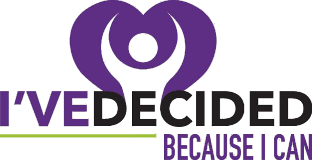 Although remembering your self-worth begins with thinking worthy thoughts, you must also take action to implement those thoughts. Here is a list of worthy actions. Look at the list and make a goal to start implementing at least one every week. Start with what will make the biggest impact in improving your self-worth. Stay hydrated with at least 64oz of water per day.Be active for at least 30 minutes every day.Minimize alcohol intake or other sugary foods.Visit a Salon or SpaJournalSay no.State affirmations to yourself daily.Be aware how often you use the words, “I’m sorry.”Ask for help.Pray and mediate.Listen to music.Learn something new.Treat yourself to something you love to do.Do something that takes you out of your comfort zone.Be confident.Let something go that is holding you back. 